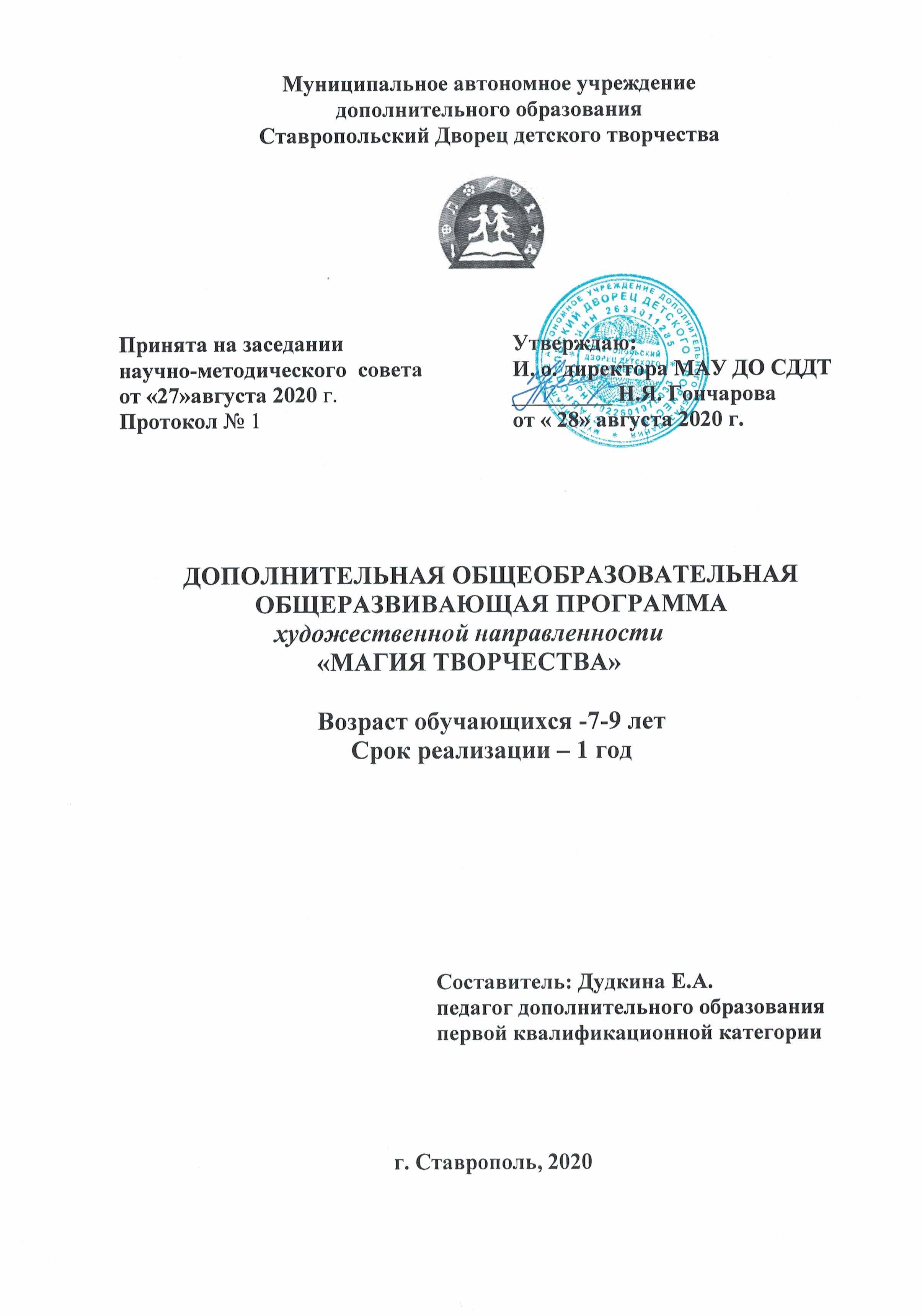 ПОЯСНИТЕЛЬНАЯ ЗАПИСКАДополнительная общеобразовательная общеразвивающая программа «Магия творчества» имеет художественную направленность. Уровень программы – базовый.При реализации дополнительной общеобразовательной общеразвивающей программы «Магия творчества» могут использоваться дистанционные образовательные технологии, электронное обучение.Актуальность программы. На сегодняшний день государство выдвигает новые требования к личности человека современного: «Приоритетной задачей Российской Федерации в сфере воспитания детей является развитие высоконравственной личности, разделяющей российские традиционные духовные ценности, обладающей актуальными знаниями и умениями, способной реализовать свой потенциал в условиях современного общества, готовой к мирному созиданию и защите Родины». (Распоряжение Правительства Российской Федерации от 29 мая . N 996-р г. Москва «Стратегия развития воспитания в Российской Федерации на период до 2025 года»)Соответствовать требованиям государства и общества помогает сфера дополнительного образования, так как определяет те же цели и задачи.Так, согласно Приказу Министерства образования и науки РФ от 29 августа 2013 года № 1008. «Порядок организации и осуществления образовательной деятельности по дополнительным общеобразовательным программам», образовательная деятельность по дополнительным общеобразовательным общеразвивающим программам должна быть направлена на формирование и развитие творческих способностей учащихся, выявление, развитие и поддержку талантливых учащихся, а также лиц, проявивших выдающиеся способности. Постоянно ускоряющийся ритм жизни требует от человека качеств, позволяющих творчески и продуктивно подходить к любым новшествам, осваивать новые знания, огромные потоки информации с пользой для себя и общества. Благодаря развитию творческого мышления, ребёнок находит креативные решения конфликтных ситуаций, он становится более уверенным в себе, повышается уровень коммуникативных умений  и навыков, снижается чувство тревоги и страха, повышается интерес к искусству. Особенностью данной программы является то, что она дает возможность каждому ребенку попробовать свои силы в разных видах декоративно-прикладного и музыкального творчества, выбрать приоритетное направление и максимально реализоваться в нем.Новизна дополнительной общеобразовательной общеразвивающей  программы  состоит в комплексном использовании различных методов творческой деятельности: арт-терапия, сказкотерапия, музыкотерапия, игровая терапия; применении диагностического блока для определения индивидуальных особенностей развития творческих способностей детей и оценки эффективности работы. Программа обладает комплексными свойствами и является системообразующей, она сочетает в себе ряд подходов (системный, функциональный, психологический), дающих в совокупности возможность проводить обучение школьников, как в рамках отдельной программы, так и путем интеграции этих подходов со всеми другими общеобразовательными программами, в результате, из самостоятельных дополнительных программ может быть выстроена целостная система на единой методологической основе.В настоящее время, время кризисов и социальных перемен, нашей стране нужны творческие, способные неординарно и нестандартно мыслить люди. Детское творчество - сложный процесс познания растущим человеком окружающего мира, самого себя, выражение своего отношения к познаваемому. Детское творчество играет большую роль в личностном развитии детей, оно является фундаментом успешной жизнедеятельности в будущем. Именно поэтому необходимо создать оптимальные условия для организации детского творчества с самого раннего возраста.В современном динамичном мире творческое мышление считается высшей ценностью. Ведь нестандартность мышления лежит в основе почти всех изобретений, научных открытий, она приводит к рождению идей, двигающих человечество вперед. Трудно назвать хотя бы одну область деятельности человека, где бы умение нестандартно разрешать складывающиеся ситуации не играло бы существенной роли. Данное умение является необходимым условием социальной жизни человека, условием успешного познания и активного преобразования действительности. Креативный подход к решению заданий наиболее важен в младшем школьном возрасте, так как в этот период развития ребенок воспринимает все особенно эмоционально, а яркие, насыщенные занятия, основанные на развитии творческого мышления и воображения, помогут ему не потерять способность к творчеству, а также эти занятия помогут первоклассникам быстрее включиться в учебную деятельность и адаптироваться к школьным нагрузкам. Тем более креативно мыслить необходимо в художественной деятельности, например, занимаясь хореографией, вокально-хоровым пением, игрой на музыкальных инструментах, для создания нового, неординарного художественного произведения.Педагогическая целесообразность дополнительной общеобразовательной общеразвивающей  программы «Магия творчества» базируется на особенностях развития творческих способностей детей младшего школьного возраста,  и поиске путей раскрытия их потенциальных возможностей, обогащением творческого потенциала. Содержание дополнительной общеразвивающей программы строится на следующих принципах деятельности: целостности, природосообразности, культуросообразности, социобразности, системности, принцип диагностического обеспечения, преемственности, социализации и коммуникации.Цель программы: развитие творческих способностей младших школьников средствами декоративно-прикладного творчества, в том числе и детей с особыми образовательными потребностями.Задачи: Обучающие: познакомить воспитанников с историей и современными направлениями развития декоративно-прикладного творчества,научить детей владеть различными техниками работы с материалами, инструментами и приспособлениями, необходимыми в работе.учить детей решать задачи конструктивным способом, принимать продуктивные решения,учить детей самообучению, самостоятельному поиску решения практических задач,знакомить с методами развития творческого потенциала,формировать коммуникативные навыки общения,формировать независимость мышления, т.е. умения находить собственное решение, оригинальные ответы, открыто высказывать смелые идеи и гипотезы.Развивающие: природных задатков, творческого потенциала каждого ребенка; фантазию, наблюдательность.развитие целеустремленности и настойчивости при поиске решения проблем, стремления доводить начатое дело до конца,развитие мелкой моторики руки, развитие конструктивных способов взаимодействия в детском коллективе,развитие артистичных способностей,развитие эмоционального компонента,развитие психологических процессов (память, внимание, восприятие, воображение, мышление).Воспитательные:формировать потребность в высоких культурных и духовных ценностяхразвивать потребность к творческому труду,воспитание чувства ответственности,формирование нравственно-этических качеств, чувства патриотизма,выявление детей с признаками творческой одаренности.Учащиеся, для которых программа актуальна. Дополнительная общеобразовательная общеразвивающая программа «Магия творчества» разработана с учетом возрастных особенностей для детей младшего школьного возраста  (7-9 лет), в том числе и для детей с особыми образовательными потребностями.Формы и режим занятий Форма занятий – групповая, индивидуальная. Занятия проходят 2 раза в неделю.Срок реализации программы – 1 год. Количество учебных часов в год: 144 часа.Индивидуальное обучение рассчитано на один час в неделю. Предполагается в индивидуальной форме обучать ребенка, который в отличие от остальных имеет высокий уровень развития творческого мышления (согласно результатам психодиагностических методик). Для дальнейшего поддержания интереса, а также развития творческого и логического мышления предполагается построить индивидуальный календарно-тематический план с учетом имеющихся данных о ребенке, его возрастных и индивидуальных особенностей. А именно включить в план занятий задания повышенного уровня, выполнение которых не требует шаблонного результата, а также участие ребенка в конкурсах творческой и исследовательской деятельности.Работа обучающихся по индивидуальным образовательным планам не может регламентироваться тематическим планом в традиционном его понимании.Данная программа отличается от уже существующих тем, что используется огромное количество  разнообразных методов развития творческих способностей, и ребёнок сам может выбирать, чем он хочет заниматься.В основу дополнительной общеобразовательной общеразвивающей программы «Магия творчества» положена идея о том, что развитие творческих способностей младшего школьника не может осуществляться без применения различных видов творческой деятельности: изотерапия, сказкотерапия, музыкотерапия, игротерапия.Программа позволяет реализовывать ее в различных вариантах. За педагогом остается право выбора акцента программы на отдельных блоках (модулях), а также право коррекции недельной нагрузки и сроков обучения в зависимости от  конкретных условий реализации.Программа нацелена на создание педагогических условий для реализации целостного подхода к образованию детей, творческому их становлению, а также на осуществление практико-ориентированного подхода к развитию творческих способностей ребёнка.Содержание программы направлено на создание условий для развития личности ребёнка, развития мотивации личности к познанию и творчеству, обеспечение эмоционального благополучия, приобщение обучающихся к общечеловеческим ценностям. Программа способствует творческой самореализации личности ребёнка, развивает интеллектуальное и духовное развитие личности.Изучаются стартовые возможности и динамика развития ребенка в образовательном процессе. К реализации  программы привлечена социально-психологическая служба Дворца, осуществляется психолого-педагогическоесопровождение образовательного процесса. Работа ведется на основе письма Минобрнауки России от 18.11.2015 N 09-3242 «Методические рекомендации по проектированию дополнительных общеразвивающих программ (включая разноуровневые программы)». Формы проведения занятий: викторины, КТД, портфолио обучающихся объединения, карты оценки результатов освоения программы, сюжетно-ролевая игра,  театрализованные игры, беседа, рисование, аппликация.Программа «Магия творчества» состоит из 5 разделов: Раздел I. Конструирование из бумаги (аппликация, оригами и т.д.)Раздел II. ПластилинографияРаздел III. Арт-занятия (ниткография, кляксография, рисование кистью, рисование различными предметами).Раздел IV. Развитие артистических способностейРаздел V. ПсиходиагностикаПланируемые результатыБудет развито творческое мышление, воображение, дети овладеют способами декоративно-прикладного искусства, дети освоят способы, приемы, способствующие активизации творческого мышления, будут развиты творческие способностей детей, они смогут управлять своим поведением, анализировать поступки, а также вырабатывать максимально большое количество идей в ответ на проблемную ситуацию, выдвигать новые, неожиданные идеи, отличающиеся от широко стереотипных, находить новые стратегии решения, устанавливать необычные ассоциативные связи, переходить в мышлении и поведении от явлений одного класса к другим, в том числе, далеким по содержанию, разрабатывать творческие идеи, которые связаны с художественной деятельностью. В результате обучения расширяется кругозор учащихся, увеличивается степень контактности, формируется стремление занять новую социальную позицию.По итогам данной программы обучающиеся должны:знать: что такое методы арт-педагогики, виды декоративно-прикладного искусства, память, мышление, внимание, ощущение, эмоции.уметь: творчески подходить к решению задачи, применять свои творческие способности в любой деятельности,  создавать новый творческий продукт, решать конфликты конструктивным способом, выражать свои эмоциональные состояния словами. владеть: способами развития творческого мышления, воображения; нетрадиционными техниками рисования, методами арт-терапии, способами релаксации, расслабления. ФОРМЫ АТТЕСТАЦИИ И ОЦЕНОЧНЫЕ МАТЕРИАЛЫФормы контроля.Эффективность процесса обучения отслеживается в системе разнообразных срезов и форм аттестаций: начальная аттестация (тестирование, беседа и др.); промежуточной аттестации  (тестирование, творческие задания);итоговой аттестации (тестирование, творческое задание).Психодиагностический инструментарий:краткий тест творческого мышления (КТТМ);психодиагностический материал по исследованию творческого мышления Е. Е. Туник.тест креативности Торренса. Диагностика творческого мышления.Средства контроля: основной принцип качественной результативности проведенных занятий состоит в отслеживании продвижения ребенка в выполнении творческих заданий по отношению к самому себе, но не в сравнении с успехами других детей. Количественные показатели результативности работы получаются по итогам применения психодиагностических методик: тест Торренса на креативность.Диагностические методики предъявляются трижды, как начальная, промежуточная и итоговая аттестация по программе. Повышение показателей, характеризующих творческие способности ребенка, таких, как беглость, оригинальность, разработанность идеи, а также повышение уровня развития личностно-индивидуальных творческих факторов, являются критериями эффективности реализации содержания программы.Предусматривается обязательное проведение занятий по технике безопасности на рабочем месте. СОДЕРЖАНИЕ ПРОГРАММЫУчебно-тематический планСодержание программы «Магия творчества»Вводное занятие. Проведение инструктажа по технике безопасностиТеория. Знакомство с детьми. Определение понятия «Творчество». Практика. Игры на знакомство. Нетрадиционные техники рисованияРаздел 1.  Конструирование из бумагиТеория. Понятие «Творчество», «конструирование из бумаги». Проведение диагностики развития воображения, творческого мышления.Практика. Проведение занятий с применением методики арт-терапии: аппликация объёмная, плоская. Выражение чувств и эмоций ребенка через творческую деятельность. Сказкотерапия: сочинение сказок. Развивающие игры. Занятия способствуют развитию воображения, фантазии, творчества, памяти, умения оперировать образами, быстроты мышления и координации движений, расширение знаний об окружающем мире. Упражнения на развитие творческих способностей с помощью активизации фантазии.Раздел 2.  ПластилинографияТеория. Понятие «пластилин, пластилинография». Функции и применение.Практика. Развитие мелкой моторики, креативности, упражнения, направленные на развитие межполушарного взаимодействия, зрительно-пространственного восприятия зрительно – моторной координации, приемы самомассажа для снятия психоэмоционального напряжения, нормализации мышечного тонуса, настроя на активную работу. Знакомство с художественными произведениями, стихами, музыкой, пальчиковыми играми. Развитие тактильных и термических чувств пальцев, что необходимо также на игре на музыкальных инструментах.Раздел 3.  Арт-занятияТеория. Знакомство детей с техниками арт-педагогики: ниткопись, кляксография, рисование крупой, различными предметами. Практика.  Арт-терапия ресурсна, дает ребенку возможность самовыражения, в результате чего происходят улучшения в его эмоциональной и поведенческой сферах, помогает подросткам формировать позитивную Я-концепцию.Раздел 4.  Развитие артистических способностей.Теория. Знакомство с применением жестов, мимики, пантомимики в творческой деятельности. Практика. Упражнения, направленные на освобождение от мышечных зажимов, освобождению от психологических зажимов, зажатости, стеснения, боязни выразить своё творчество в движении, развитию мимики. Придумывание новой сказки. Разыгрывание сказочных этюдов с последующим разбором, постановка театральных произведений.Раздел 5. Психодиагностика.Проведение психологической диагностики на начальном, промежуточном, и итоговом этапе работы. Подведение итогов.Итоговое занятие.Теория. Повторение пройденного материала. Практика. Создание малого театра по выбранному произведению детьми. Создание творческой работы по замыслу детей.ОРГАНИЗАЦИОННО-ПЕДАГОГИЧЕСКИЕ УСЛОВИЯ РЕАЛИЗАЦИИ ПРОГРАММЫ Учебно-методическое обеспечение программыНа занятиях используются такие методы обучения как: музыкально-подвижные игры, сказкотерапия, арттерапия, игра, словесные, наглядные и практические, импровизация, рисование, лепка; импровизации, сюжетно-ролевая игра,  музыкотерапия, игровые упражнения,  театрализация, тестирование,  наблюдение,  беседа,  тренинги, демонстрация, творческие задания.Методическое обеспечение.Теоретико-методологическую основу программы «Творческий Я» составили работы: Л. С. Выготский, А. Н. Леонтьев, В. П. Зинченко, П.П. Блонского, Э.П. Торранса., отечественного исследователя Я.А. Понамарев, американского психолога Дж. Гилфорда. Дударевой Ю. Б. Развитие творческого мышления в системе дополнительного образования детей и взрослых. Концепции о возрастных особенностях мышления (Л.С. Выготский, В.В. Зеньковский, А.Н. Зимина); о роли воображения в процессе обучения (Л.С. Выготский, Д.Б. Эльконин); о специфике музыкального мышления (В.И. Петрушин, Г.М. Цыпин, А.Л. Готсдинер, В.Г. Ражников); о влиянии ассоциативного подхода на развитие образного мышления (О.П. Радынова, Е.Г. Савина, Е.Э. Сугоняева). Вопрос о развитии мышления изучался многим психологами, среди них и зарубежные, такие как Жан Пиаже, Анри Валлон, Барбель Инельдер, и отечественные Л. И. Айдарова, А. К. Дусавицкий, А. К. Маркова, Ю. А. Полуянов, В. В. Репкин, В. В. Рубцов, Г. А. Цукерман, Рубенштейн, П. Я. Гальперин, А. А. Смирнов и другие.Психологическое обеспечениеВ младшем школьном возрасте основным видом мышления является образное мышление. Мышление есть психический процесс опосредованного и обобщенного познания объективной реальности, основанный на раскрытии связей и отношений между предметами и явлениями. Мышление ребенка зарождается уже в восприятии им действительности, выделяясь затем в особый психический познавательный процесс.Именно образное мышление – один из основных видов мышления в этом возрасте, благодаря которому дети более точно решают конкретные задачи, с которыми сталкиваются в музыкальной деятельности.Наличие развитого музыкально-образного мышления необходимо всем детям для нормального интеллектуального развития.Мышление младшего школьника тесно связано с его личным опытом и потому чаще всего в предметах и явлениях он выделяет те стороны, которые говорят об их применении, действии с ними. Чем активнее в умственном отношении ребенок, тем больше он задает вопросов и тем они разнообразнее. Ребенок стремится к знаниям, а само усвоение знаний происходит через множество вопросов. Он вынужден оперировать знаниями, представлять ситуации и пытаться найти возможный путь для ответа на них. При возникновении задач ребенок пытается решить их, реально примеряясь и пробуя, но он же может решать задачи и в уме. Он представляет себе реальную ситуацию и как бы действует в ней в своем воображении. Усложнение и развитие мыслительной деятельности ведет к появлению образного мышления.Мышление детей младшего школьного возраста имеет значительные качественные различия от мышления взрослых. В отличие от логического, анализирующего и обобщающего взрослого детское мышление образное, а значит, наглядное (зрительное, слуховое, пространственное), чрезвычайно эмоциональное, проницательное и продуктивное. Его пронизывают самые активные встречные процессы восприятия. В них большое место занимают воображение и фантазия.Образное мышление позволяет ребенку создавать обобщенные представления, лежащие в основе абстрактных понятий. Благодаря образному мышлению он значительно более точно решает конкретные задачи, с которыми сталкивается и в музыкальной деятельности. Поэтому возможности логического мышления следует использовать при его ознакомлении с некоторыми основами научных знаний, не стремясь к тому, чтобы оно стало преобладающим в структуре мышления младшего школьника.Так, Г.М. Цыпин заостряет внимание на соотношении эмоционально-образного и логического мышления. Музыкант-психолог пишет, что благодаря ассоциациям психическая деятельность становится полнее, глубже, многокрасочнее, музыкально-образное мышление делается богаче и многомернее.Новые тенденции в музыкальной педагогике по развитию творческих способностей детей, в том числе и музыкально-образного мышления, указывает Е.Э. Сугоняева:ориентация на дошкольный и младший школьный возраст как наиболее благоприятный в плане развития образного мышления средствами художественной деятельности;опора на игровую деятельность как преобладающую в этом возрасте;стремление к синтезу различных видов искусства.По Л.С. Выготскому, детскому воображению присуща двигательная природа, и оно наиболее органично развивается, когда ребенком используется «действенная форма изображения при посредстве собственного тела». Основой является музыка, а разнообразные танцы, сюжетно-образные движения помогают ее глубокому восприятию и осмыслению. Использование этих движений младшими школьниками чрезвычайно активно влияет на развитие у них воображения и образного мышления.Материально-технические условия реализации программы 1. Помещение для занятий: учебная аудитория с хорошей вентиляцией и качественным освещением в соответствии с требованиями СанПиНа. 2. Оборудование: краски, кисти, альбомная бумага, пластилин и др. Список литературыДля педагога:Богоявленская Д.Б. Вчера и сегодня психологии творчества // Творчество в искусстве - искусство творчества / Под ред. Л. Дорфмана и др. - М.: Смысл, 2015. - С.186-198.Волкова Т.П. Развитие памяти и внимания.- М.: ЗАО «БАО-ПРЕСС», ООО «ИД РИГОЛ классик», 2015г.Выготский Л.С. Воображение и творчество в детском возрасте. – М., 2015.Выготский Л.С. Игра и её роль в психологическом развитии ребенка//Вопросы психологии, № 6, 2017г.Дударева Ю. Б. Развитие творческого мышления в системе дополнительного образования детей и взрослых // Молодой ученый. — 2016. — №6. — С. 767-771. — URL https://moluch.ru/archive/110/26813/ (дата обращения: 25.04.2018).Заньковский В.В. Развитие мышления у детей / В кн.: Психология детства. – М., 2014.Киселева,  М. В. Арт-терапия в работе с детьми: Руководство для детских психологов, педагогов, врачей и специалистов, работающих с детьми. – СПб. : Речь, 2016. – 160 с.Межиева М. В. Развитие творческих способностей у детей 5-9 лет. – Ярославль: Академия развития: Академия Холдинг, 2014. – 128 с.Петрова И.К. К вопросу о развитии творческих способностей младших школьников / Вопросы музыкальной педагогики. Вып. 7. – М., 2016.Психодиагностика творческого мышления.  Креативные тесты. — СПб.: СПбУПМ, 2017. Ражников В.Г. Некоторые вопросы теории музыкальных способностей в свете современной психологии и педагогики // Вопросы психологии. – 2018. - № 3.Санталова М. Формирование музыкально-образных представлений / В кн.: Вопросы совершенствования преподавания игры на оркестровых инструментах. – М., 2015.Смирнова А. С., Левицкая Л. В. Особенности развития мышления в младшем школьном возрасте // Молодой ученый. — 2016. — №11. — С. 1783-1785.Субботина, Л. Ю.  Развитие воображения у детей. [Текст] / –  Ярославль, Академия развития,  2014. – 240 с.Суслова Н.В. Концепция структурной модели музыкального мышления / Методология музыкального образования: проблемы, направления, концепции. – М., 2017.Ушакова Н.В. Развитие навыков учебной деятельности // Завуч в начальной школе. – 2014. - № 5.Федорович Е.Н. Основы психологии музыкального образования. – Екатеринбург, 2014.Для обучающихся: Большая детская энциклопедия досуга. М.: Издательский дом «РОСМЭН», 2016 г. -288 с. Величко Н.В. Поделки из ниток.-Харьков: Книжный клуб «Клуб семейного досуга, Белгород, 2016 г. – 64 с.Волшебный пластилин: Учебное пособие. -М.: Махаон,2016. – 96 с.Данкевич Е. Пластилиновая азбука. ООО «Издательский дом «ОНИКС 21 век». М.-2015 г. - 97 с.Диброва А. Поделки из солёного теста.-Харьков: Книжный клуб «Клуб семейного досуга, Белгород, 2016 г. – 64 с. Эдигей В. Б. Интеллектуальный фейерверк. Обучающие тесты для детей 7-8 лет.- М.: Издательство «Оникс», 2017. – 96 с.Леонова О. Рисуем нитью. Оригинальные поделки в технике изонить. – М.: Издательство: Литера, 2015 г. -48 с.№№п/пНаименование раздела/темыОбщее количество часовОбщее количество часовОбщее количество часовФормы аттестации/контроля№№п/пНаименование раздела/темыВсегоТеоретические занятияПрактические занятияФормы аттестации/контроля1Вводное занятие. Инструктаж по технике безопасности.211Творческое задание2Раздел I. Конструирование из бумаги (аппликация, оригами и т.д.)34232Викторина 3Раздел II. Пластилинография32230Самостоятельное задание4Раздел III. Арт-занятия (ниткография, кляксография, рисование кистью, рисование различными предметами).36234Самостоятельное задание5Раздел IV. Развитие артистических способностей30228Творческое задание9Раздел V. Психодиагностика66Творческое задание10Итоговое занятие44Психологический тестИтого1449135